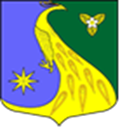 Ленинградская область Лужский муниципальный район Администрация Скребловского сельского поселенияПОСТАНОВЛЕНИЕ   от 16.06.2021 г.№ 186«О введении особого противопожарного режима на территории Скребловского сельского поселения»В соответствии со ст.11 Федерального закона от 21 декабря 1994 года N 68-ФЗ "О защите населения и территорий от чрезвычайных ситуаций природного и техногенного характера", ст. 30 Федерального закона от 21 декабря 1994 года N 69-ФЗ "О пожарной безопасности", с п.3 Положения к Постановлению Правительства Ленинградской области от 06 июля 2007 г. № 169 «Об утверждении Положения о порядке установления особого противопожарного режима на территории Ленинградской области или ее части», п.3 Приказа Федерального агентства лесного хозяйства от 3 ноября 2011 г. N 471 "Об утверждении Порядка ограничения пребывания граждан в лесах и въезда в них транспортных средств, проведения в лесах определенных видов работ в целях обеспечения пожарной безопасности или санитарной безопасности в лесах", постановлением Правительства РФ от  16.09.2020 N 1479 "Об утверждении правил противопожарного режима в Российской федерации", ст. 53.5 и 81-84 Лесного кодекса РФ, в целях предупреждения возникновения лесных пожаров на территории Лужского района, в связи с установлением IV класса пожарной опасности, ростом количества лесных пожаров, установившейся теплой и сухой погодой, администрация Скребловского сельского поселения ПОСТАНОВЛЯЕТ:Установить особый противопожарный режим на территории  Скребловского сельского поселения Лужского муниципального района с 17 июня   2023 года до особого распоряжения.Запретить использование открытого огня при проведении любых работ и мероприятий в лесах, а также запретить посещение лесов на территории Лужского района гражданами и въезд в леса автотранспорта до особого распоряжения (за исключением граждан, трудовая деятельность которых связана с пребыванием в лесах; граждан, осуществляющих использование лесов в установленном законом порядке).Провести дополнительные мероприятия:организовать устройство защитных противопожарных полос, минерализованных полос, дополнительную опашку населенных пунктов;подготовить средства звуковой сигнализации для оповещения людей на случай пожара;проверить и подготовить пожарные водоемы к использованию, обеспечить запас воды для целей пожаротушения;определить и подготовить пункты временного размещения эвакуируемого населения;подготовить материальные и финансовые ресурсы;определить привлекаемые силы и средства.Рекомендовать директору ЛОГКУ «Ленобллес» «Лужское лесничество» совместно с арендаторами лесного фонда:ограничить доступ граждан и транспорта в леса;установить запрещающие аншлаги.Арендаторам и директорам лесных хозяйств и торфозаготавливающим предприятиям усилить на местах контроль за соблюдением требований лесного законодательства и правил пожарной безопасности.Опубликовать данное постановление  на сайте администрации Скребловского сельского поселения Лужского муниципального района Ленинградской области скреблово.рф.Контроль за исполнением данного постановления возложить на специалиста администрации Блинову О.В. Глава администрации 				         	Е.А. Шустрова			